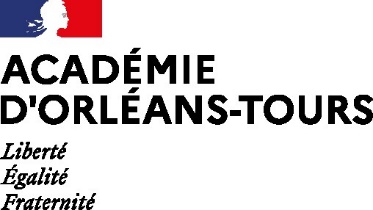 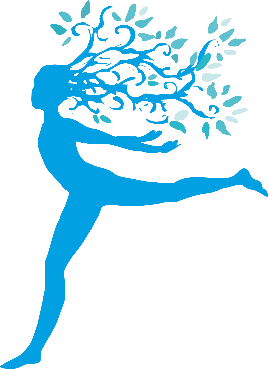 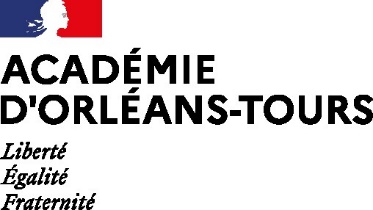 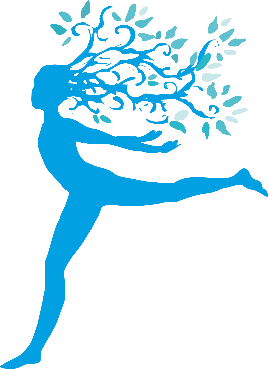 Dreux le jeudi 25 août 2022ECOLE OUVERTE, VACANCES APPRENANTES 2023. Accueil des futurs 3èmesMadame, Monsieur,Depuis plus de 15 ans, notre collège s’inscrit dans le cadre national de l'opération « Ecole Ouverte ».Les élèves participeront gratuitement à des activités scolaires au collège, d’une part, et chez nos voisins « Raid Aventure », d’autre part.Nous étendons le dispositif sur les futurs troisièmes. Cette action se déroulera pendant la période allant du lundi 29 août au mercredi 31 août 2022 de 9h à 16h (lundi 29 et mardi 30 août au collège Martial Taugourdeau et mercredi 31 août au « Raid Aventure » au domaine de Comteville)Pendant cette période, les futurs troisièmes seront encadrés par des professeurs qui auront les troisièmes en 2022-2023. Les groupes seront au maximum de 12 élèves pour favoriser un bon travail scolaire et de reprise.Attention, le nombre de places est limité. La sélection se fera en fonction du retour de vos courriers au secrétariat de direction. Seuls les élèves qui s’inscrivent aux deux jours du collège pourront bénéficier des activités sportives et ludiques de « raid aventure » situées au domaine de Comteville à côté du collège. Au programme : accrobranche, course d’orientation, tir à l’arc, vtt…Matériel à prévoir :Une tenue de sport et des chaussures de sport confortables (prévoir des vêtements adaptés à la météo ! = casquette ou imperméable) pour le mercredi 31 août 2022. Les élèves devront venir avec un sac d’école, une trousse, un cahier, une pochette avec des feuilles simples A4, une calculatrice…Tous les élèves doivent prévoir un pique-nique pour les 3 jours.	Pour l’équipe de direction, Le Principal, M. ANDRE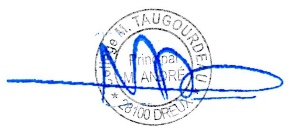 -------------------------------------------------------------------------------------------------A remplir sur place et à redonner au professeur principalJe soussigné, Responsable de l’élève :  Autorise et inscris 	 n'inscris pas  mon enfant pour la période du lundi 29 août au mardi 30 août 2022 au collègeSi mon enfant participe à cette première action : Autorise et inscris	 n'inscris pas  mon enfant le mercredi 31 août 2022 au « Raid Aventure » ( accrobranche…) Autorise à laisser partir seul mon enfant et à ne pas déjeuner au collège (attention la pause est 12h-13h15)Et le soir quand il a fini les activités.Nom et Signature du responsable légal de l’élève :Projet « Ecole Ouverte et apprenante 3e » Août 2022Dans la perspective de la rentrée 2022, vous trouverez ci-joint des éléments pour les familles des élèves de 4e pour les mobiliser et les encourager à s’inscrire. Les élèves ont besoin de se remettre sur des rails scolaires surtout pour les troisièmes qui ont des échéances très importantes. Le DNB et l’orientation.Ci-dessous, des éléments qui seront travaillés pendant cette période.Formation à l’utilisation d’outils informatiques indispensables en 3e (Word, Powerpoint, Pronote…).Remise à niveau et préparation aux objectifs du DNB 2023 en Français et Histoire Géographie.Travail sur les outils de mémorisation et de révision en vue du Brevet des Collèges.Les « indispensables et les fondamentaux » pour bien réussir son année de troisième en anglais.NB : 4 professeurs du collège prennent en charge les différents groupes.